ПрЕСС-РЕЛИЗ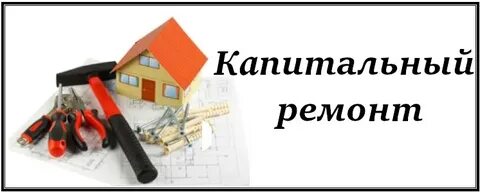 Капитальный ремонт в эфиреРазговор шел об исполнении плана 2023: так, в этом году предполагается сдать 312 объектов. Сегодня работы выполнены уже в 284 МКД, из них:78 МКД Ремонт инженерных систем78 МКД Ремонт крыш50 МКД Ремонт системы электроснабжения36 МКД Ремонт системы газоснабжения28 МКД Ремонт лифтового оборудования8 МКД Ремонт фасада Кроме того, обсудили с собственниками вопросы, которые их волнуют: могут ли жильцы повлиять на определение порядка и сроков работ, как это сделать? Как изменить сроки капремонта и приблизить нужный ремонт? - подробнее можно посмотреть, пройдя по ссылке: https://vk.com/fondkr24?z=video-48690112_456262829%2F764618268c33c8db4a%2Fpl_post_-48690112_174047